Comité TECHNIQUECinquante et unième session 
Genève, 23-25 mars 2015RÉvision partielle des principes directeurs d’examen de la Grande Oseille (Document TG/268/1)Document établi par le Bureau de l’Union

Avertissement : le présent document ne représente pas les principes ou les orientations de l’UPOVL’objet du présent document est de proposer une révision partielle de l’illustration Ad. 15 à 18 des principes directeurs d’examen de la grande oseille (document TG/268/1) :Nouvelle illustration proposée:Ad. 15 : Feuille sur la tige : longueur du limbe (b)Ad. 16 : Feuille sur la tige : largeur du limbe (a)Ad. 17 : Feuille sur la tige : rapport longueur/largeur du limbeAd. 18 : Feuille sur la tige : longueur du pétiole (c)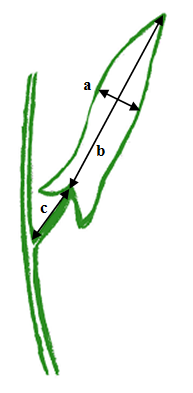 Les caractères doivent être observés sur une feuille complètement développée sur la partie du milieu de la tige principale.[Fin du document]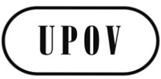 FTC/51/34ORIGINAL : anglaisDATE : 6 février 2015UNION INTERNATIONALE POUR LA PROTECTION DES OBTENTIONS VÉGÉTALESUNION INTERNATIONALE POUR LA PROTECTION DES OBTENTIONS VÉGÉTALESUNION INTERNATIONALE POUR LA PROTECTION DES OBTENTIONS VÉGÉTALESGenèveGenèveGenève